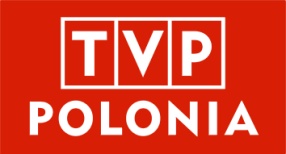 Wiosna to dla TVP Polonia czas inauguracji obchodów jubileuszu 25-lecia istnienia kanału. 
Z tej okazji świętujący swoje ćwierćwiecze kanał satelitarny TVP uruchomi specjalne pasmo „25 hitów na 25 lecie” – wybór pozycji programowych, które na przestrzeni lat cieszyły się wśród polskich widzów na świecie największą popularnością. Będzie można również obejrzeć film dokumentalny o historii TVP Polonia, a tematyka jubileuszowa zagości w wielu znanych i lubianych programach stacji, m.in. w „Kulturalni.pl”, „Halo Polonia” czy w „Słowniku polsko@polskim”.W wiosennej ramówce stacji zagości nowy cykliczny program o życiu naszych rodaków na obczyźnie – do Magazynów z Ameryki i z Wysp dołączy serwis informujący o tym, jakimi sprawami żyją Polacy w krajach Europy Zachodniej. Nowością „Magazynu z Ameryki” będzie blok informujący o problematyce polonijnej w Kanadzie.Wiosenne atrakcje TVP Polonia przygotowała również dla swoich najmłodszych widzów – już w marcu rusza premierowa, trzecia edycja znanego i lubianego przez dzieci, rodziców 
i nauczycieli polonijnych programu edukacyjno-językowego „Baw się słowami”.Chcąc dotrzeć do jak najszerszego grona odbiorców – zarówno obcokrajowców zamieszkałych w Polsce, na świecie, jak też do polskich rodzin mieszanych na emigracji, TVP Polonia na swej antenie rozpocznie emisję głównego wydania „Wiadomości” w języku angielskim.W roku wielkiego jubileuszu 100. rocznicy odzyskania przez Polskę niepodległości TVP Polonia zaprezentuje również szereg wydarzeń okolicznościowych: koncerty, reportaże, filmy dokumentalne, spektakle telewizyjne, quizy oraz audycje edukacyjne o tematyce niepodległościowej.W ramówce wiosennej TVP Polonia nie zabraknie także najlepszych programów z bezkonkurencyjnej oferty Telewizji Polskiej.TVP Polonia także dostępna jest na www.tvppoloniastream.tvp.plWYBRANA OFERTA FILMOWAbez wstydu  PREMIERA11 marca, godz. 21:40 + 4:15 18-letni Tadek nie umie poradzić sobie z uczuciem do siostry i nie bacząc na konsekwencje chce udowodnić, że wart jest takiego uczucia. Zagubiona w codziennym życiu siostra, związana z liderem lokalnych neofaszystów, tak samo jak brat potrzebuje bliskości i ciepła. W układ ten wkracza 17-letnia Irmina – romska dziewczyna, która marzy by przekroczyć swój świat. Wierzy, że Tadek będzie mógł jej w tym pomóc.Reżyseria: Filip Marczewski, Polska 2012Obsada: Mateusz Kościukiewicz, Agnieszka Grochowska, Maciej Marczewski, Anna Próchniak, Paweł KrólikowskiAnatomia zła PREMIERA29 kwietnia, godz. 21:40 + 4:15Płatny zabójca o pseudonimie „Lulek” zostaje warunkowo zwolniony z więzienia. Wkrótce potem prokurator, który kilka lat wcześniej doprowadził do jego aresztowania, składa mu propozycję nie do odrzucenia. W zamian za duże pieniądze, wymazanie kartoteki 
i możliwość dyskretnego opuszczenia kraju, „Lulek” ma zlikwidować komendanta Centralnego Biura Śledczego. Reżyseria: Jacek Bromski, Polska 2015Obsada: Krzysztof Stroiński, Marcin Kowalczyk, Michalina Olszańska, Piotr Głowacki, Andrzej Seweryn, Łukasz SimlatKarbala PREMIERA20 maja, godz. 21:40 + 4:15  To były cztery dni piekła… Irackie miasto Karbala. 2004 rok, środek wojny w Zatoce Perskiej. Zaczyna się ważne muzułmańskie święto Aszura. Bojówki Al-Kaidy i As-Sadry atakują miejscowy ratusz City Hall – siedzibę lojalnych władz i policji, w którym przetrzymywani są też aresztowani terroryści. Ich kolejne wściekłe ataki odpiera osiemdziesięciu polskich 
i bułgarskich żołnierzy, którzy mają zapasy jedzenia oraz broni jedynie na 24 godziny walk. Tracą kontakt z bazą, nie wiadomo, kiedy dotrze wsparcie. Reżyseria: Krzysztof Łukaszewicz, Polska 2015Obsada: Bartłomiej Topa, Antoni Królikowski,  Hristo Shopov, Atheer Adel, Leszek Lichota, Michał Żurawski, Tomasz SchuchardtOFERTA TEATRALNAŻabusia 4 marca, godz. 21:40 + 4:15   Jeden z najwybitniejszych dramatów Gabrieli Zapolskiej. Opowieść o obłudzie 
i mieszczańskim zakłamaniu, a zarazem wnikliwy portret kobiecej duszy. Helena i Jan stanowią na pozór dobrane małżeństwo. Jan jest ślepo zakochany w żonie, która nieustannie go zdradza, zachowując przy tym obraz wzorowej matki i żony. Kiedy prawda wychodzi na jaw, konsekwencje są zaskakujące. Autor: Gabriela Zapolska Reżyseria i scenariusz: Anna Wieczur-Bluszcz Obsada: Kamila Baar-Kochańska, Arkadiusz Janiczek, Małgorzata Kocik, Sławomir Orzechowski, Katarzyna Gniewkowska, Mateusz Damięcki, Małgorzata Klara, Dominika MajewskaBrat naszego Boga2 kwietnia, godz. 21:40 + 4:15  Spektakl na podstawie dramatu Karola Wojtyły. Utwór o istnieniu dwóch powołań w jednym człowieku. Główny bohater musi dokonać wyboru między sztuką, a posłannictwem Bogu. Miłość ojczyzny, której Chmielowski poświęcił zdrowie w Powstaniu Styczniowym, wyjątkowy talent malarski i kariera artysty, którą porzucił wybierając bezwzględne ubóstwo i posługę ludziom najbardziej społecznie upośledzonym, a przede wszystkim wewnętrzna duchowa przemiana, to podstawowe tematy tej poruszającej opowieści. Scenariusz TV i reżyseria: Paweł Woldan Obsada: Borys Szyc, Piotr Głowacki, Paweł Paprocki, Leszek Zduń, Anna Milewska, Marek Kalita, Jerzy Łazewski, Katarzyna Maciąg, Arkadiusz Janiczek, Andrzej Mastalerz, Stanisław Brudny, Jerzy Bończak, Tadeusz Chudecki, Michał LesieńEmigranci 6 maja, godz. 21:40 + 4:15  Bohaterowie: intelektualista AA i „chłoporobotnik” XX, wciąż ściśnięci w małym, wynajmowanym wspólnie mieszkanku skazani na swoje towarzystwo, toczą gorzką grę pozorów oraz słowne potyczki na temat własnej niezależności. Autor: Sławomir MrożekReżyseria: Piotr Cyrwus Obsada: Piotr Cyrwus (XX) Szymon Kuśmider (AA)Mąż i żona 3 czerwca, godz. 21:40 + 4:15  Oryginalna telewizyjna inscenizacja jednej z najlepszych, ale też i najfrywolniejszych komedii wierszem hrabiego Aleksandra Fredry o „czworokącie małżeńskim”. Reżyser przeniósł utwór do pierwszej połowy XX wieku, do mieszczańskiego domu. W jego koncepcji najważniejsza jest dwulicowość wszystkich bohaterów i obowiązujące ich podwójne standardy, oczywiście 
z zachowaniem komediowej formy. Ta podwójna moralność towarzysząca nam nieustająco od czasów napisania sztuki do dzisiaj, powoduje, że utwór „Mąż i żona” jest nadal aktualny.Autor: Aleksander Fredro Scenariusz TV i reżyseria: Jan Englert Obsada: Jan Englert, Beata Ścibakówna, Grzegorz Małecki, Milena Suszyńska oraz Karol DziubaWybrana OFERTA SERIALOWAKorona królówponiedziałki – czwartki, godz. 15:55 + 0:45Barwna kostiumowa opowieść o panowaniu najwybitniejszego władcy w dziejach Polski – Kazimierza Wielkiego, a w tle miłość, intrygi, zdrady i walka o wpływy.Reżyseria: Wojciech Pacyna, Jacek Sołtysiak, Jerzy Krysiak, Polska 2017Obsada: Halina Łabonarska, Mateusz Król, Marta Bryła, Paulina Lasota, Piotr Gawron-Jedlikowski, Andrzej Deskur, Robert GoneraO mnie się nie martw VII seria poniedziałki, godz. 20:45 + 2:45Kontynuacja losów bohaterów zwariowanego serialu komediowego. Iga jest w dziewiątym miesiącu ciąży i oczekuje na poród. Tymczasem Marcin, chcąc zostać ojcem idealnym, przygotowuje się do nowej roli trenując zakładanie pieluch na… lalce. Marta z Krzyśkiem również starają się o dziecko. Reżyseria: Łukasz Ostalski, Radosław Dunaszewski, Anna Kazejak, Polska 2017Obsada: Joanna Kulig, Stefan Pawłowski, Paweł Domagała, Hanna Śleszyńska, Katarzyna Ankudowicz, Aleksandra AdamskaMiasto skarbów czwartki, godz. 20:45 + 2:45 Losy dwóch sióstr: policjantki, genialnej historyk sztuki i  działającej w grupie przestępców zajmujących się kradzieżą obrazów i rzeźb. Alicja, genialna historyk sztuki rezygnuje z pracy w Ministerstwie Kultury i wraca do rodzinnego Krakowa. Zaczyna współpracę z policją, rozpracowuje szajkę, w której jednym z przywódców jest Ewa.Reżyseria: Marcin Ziębiński, Piotr Jaworski, Polska 2017Obsada: Aleksandra Popławska, Magdalena Różczka, Piotr Głowacki, Adam FerencyHistoria Roja, czyli w ziemi lepiej słychaćsoboty, godz. 20:45 + 2:45Wiosna 1945 roku. 20-letni Mieczysław Dziemieszkiewicz, pseudonim „Rój", traci starszego brata, dowódcę oddziału Narodowych Sił Zbrojnych na Mazowszu, zamordowanego przez żołnierzy sowieckich. Wraca w rodzinne strony i wstępuje do Narodowego Zjednoczenia Wojskowego. Jako dowódca oddziału partyzanckiego przez kolejnych 6 lat kontynuuje walkę o wolną Polskę z sowieckim okupantem, siejąc postrach wśród funkcjonariuszy UB 
i kolaborantów. Komunistyczne władze robią wszystko, aby namierzyć i zlikwidować „wroga władzy ludowej".Reżyseria: Jerzy Zalewski, Polska 2015Obsada: Krzysztof Zalewski-Brejdygant, Wojciech Żołądkowicz, Piotr Domalewski, Krzysztof Piątkowski, Bartłomiej Kotschedoff, Bartłomiej Magdziarz, Piotr Nowak, Marcin KwaśnyDziewczyny ze Lwowa II seria niedziele, godz. 20:45 + 2:45W drugiej serii „Dziewczyn ze Lwowa” Polina wraz ze swoim byłym szefem Jackiem i Swietą rozkręcają biznes z ubrankami dla dzieci. Swieta, która kwitnie przy boku Mecenasa, niespodziewanie stanie przed szansą kariery w Polsce, na dodatek w swoim zawodzie. Olyia wraz z rozpoczęciem kursu językowego zmierzy się z zazdrością Tomka. To i tak będzie najmniejszy z jej  problemów wobec starcia z jego matką, wydarzeń w domu gangstera, 
w którym sprząta oraz parą niezbyt utajnionych tajniaków. Uliana kontynuuje lekcje u Profesora kiedy wydaje się, że jest na drodze do szczęścia, przyjeżdża jej były mąż Denis...Reżyseria: Wojciech Adamczyk, Adam Wojtyszko, Polska 2017Obsada: Magdalena Wróbel, Anna Maria Buczek, Katarzyna Ucherska, Anna Gorajska, Krzysztof Stelmaszczyk, Krzysztof Czeczotreportaże i dokumenty okolicznościowePodwójne korzenie  PREMIERA27.02. wtorek, godz. 18:25 (+ 28.02. środa, godz. 5:35, 2.03. piątek, godz. 15:10)Film dokumentalny opowiadający o zbrodni w Hucie Pieniackiej. Polskiej wsi na terenach 
II Rzeczypospolitej, która w 1944 roku została napadnięta przez bojówkę UPA oraz oddział SS Galizien. Film jest relacją świadka wydarzeń pana Józefa Kobylańskiego, który jako dziewięcioletni chłopiec schronił się w ziemiance, z której obserwował dramatyczne sceny rozgrywające się przed jego oczami.Reżyseria: Mariusz Jankowski, 2017W cyklu „Sprawiedliwi wśród nas” TVP Polonia zaprezentuje dokumenty:poniedziałki, godz. 15:10, czwartki godz. 23:10 miłość była jego siłąBohaterem odcinka jest Jerzy Bielecki, który pierwszym transportem trafił do obozu koncentracyjnego w Auschwitz. Doświadczył tam wszystkiego: głodu, tortur, morderczej pracy. To tam zrozumiał, że człowiek może być bestią. W miejscu zapomnianym przez Boga spotkał go jednak swoisty cud: poznał kobietę, z którą połączyło go ogromne uczucie. Cyla Zacharewicz była Żydówką, której cała rodzina została zamordowana w komorze gazowej. Pewnie i ona by tam zginęła… ale dzięki zwykłej, ludzkiej miłości dokonali rzeczy niemożliwej. Wtedy tam, w Auschwitz uciekli śmierci. Jerzy Bielecki został nagrodzony przez Yad Vashem Medalem Sprawiedliwy Wśród Narodów Świata.Reżyseria: Małgorzata Imielska, Polska 2006moja wielka rodzinaJanina Rościszewska pochodzi ze znakomitej, polskiej rodziny ziemiańskiej. Jej ojciec 
i matka byli znani jako głęboko wierzący katolicy i zaangażowani polscy patrioci. Za swoją działalność w czasie I wojny światowej był wielokrotnie nagradzani. W czasie okupacji hitlerowskiej Lech Rościszewski brał udział w ruchu oporu, a jego żona prowadziła wiejski pensjonat w Dolinie Będkowskiej, niedaleko Krakowa. W 1940, roku, jeszcze przed utworzeniem krakowskiego getta zgłosił się do nich znajomy lekarz żydowski. Prosił o pomoc... Reżyseria: Małgorzata Imielska, Polska 2007nigdy nie poznam ich imieniaOpowieść o Annie Drabik, kobiecie która zawdzięcza swoje życie ludziom, których imienia nie zna... Z getta łódzkiego, potem warszawskiego była wyprowadzana przez człowieka, 
o którym dziś nic nie wie... Potem ratowali ją także inni. Kobieta, która była lekarką, albo Ukrainka, u której była przechowywana. Ale kim były te kobiety? Tego nie wie. I pewnie nigdy się już tego nie dowie. Dziś, by oddać należny honor i szacunek ludziom, którzy 
w czasie Shoah ratowali Żydów, zajmuje się opieką nad ludźmi odznaczonymi medalem Sprawiedliwego wśród Narodów Świata.Reżyseria: Małgorzata Imielska, Polska 2007dzieci dwojga rodzicówBohaterem odcinka jest Antoni Bocheński. W wiosenną noc 1942 roku do domu jego rodziców przyszło czworo dzieci - biednych, wygłodzonych, przerażonych. Dzieci żydowskiego krawca z pobliskiego miasteczka. Dlaczego przyszły właśnie do nich? Nie byli przecież zaprzyjaźnieni. Po prostu tylko się znali. A jednak, gdy trwała akcja likwidacyjna, ich rodzice wysłali je do rodziny Bocheńskich. Pani Bocheńska mimo, że wiedziała, że naraża całą swoją rodzinę, nie umiała odmówić. Sama też miała czworo dzieci... I nie potrafiła przestać myśleć o tym, że to jej własne dzieci mogły by być w takiej sytuacji. Reżyseria: Małgorzata Imielska, Polska 2007Od kwietnia w paśmie reportażu polonijnego TVP Polonia pokaże cykl POLACY NA SYBERII, którego bohaterami są:- Św. Rafał Kalinowski - patron Sybiraków- Józef Piłsudski- Polscy Sybiracy - odkrywcy Bajkału - Benedykt Dybowski, Wiktor Godlewski, Jan Czerski, Aleksander Czekanowski- Mieszkańcy Wierszyny- Pasterze syberyjskich bezkresów – kapłani, czyniący posługę na Syberii W paśmie historycznym TAK BYŁO… polecamy:środy, godz. 23:10, piątki godz. 16:15Polski nie zniszczy nic na świecieNigdy się nie poddał, a dzięki wieloletniej pomocy okolicznych mieszkańców nie wpadł 
w ręce komunistów. Chorąży Antoni Dołęga, żołnierz niepodległościowego podziemia, którego grób odkryto kilka miesięcy temu, doczekał się filmu dokumentalnego.Reżyseria: Bogna Bender-Motyka, Polska 2017Szlakiem pierwszej pancernej20 sierpnia 2017 roku z garnizonu 34 Brygady Kawalerii Pancernej im. Hetmana Wielkiego Koronnego Jana Zamoyskiego w Żaganiu wystartował V Międzynarodowy Motocyklowy Rajd „Śladami gąsienic Pierwszej Pancernej gen. Maczka”, trwający jedenaście dni. Motocykliści odwiedzili na trasie, między innymi:  Michelstadt, Champaubert, Chartres, Chambois, Vimoutiers, Bredę (tam znajduje się grób gen. Maczka), Haren i Bremenhaven. Uczestnicy rajdu dotarli do miejsc uświęconych krwią naszych żołnierzy i spotkali się z coraz już mniej licznymi kombatantami oraz z ich rodzinami. Złożyli kwiaty i zapalili znicze na największych polskich cmentarzach. Rajd uczestniczył również w rocznicowych uroczystościach 
w Normandii, dla uczczenia walk, w których istotną rolę odegrał polski oręż. Motocykliści byli na Wzgórzu Montormel oraz na Polskim Cmentarzu Wojennym Urville Langanerie, gdzie spotkali się ambasadorowie Francji, Wielkiej Brytanii, USA i Polski.Reżyseria: Marcin Bradke, Polska 2017SZPIEDZYCykl filmów dokumentalnych opowiadających jedenaście historii szpiegowskich z czasów PRL. Kim byli ludzie, którzy zostawali szpiegami? Co interesowało zachodnich szpiegów w Polsce, a co szpiegów komunistycznych na zachodzie? Techniki szpiegowskiej łączności i szpiegowskie gadżety po obu stronach żelaznej kurtyny. Ceny zdrady – co czekało szpiegów zachodu w Polsce? O tych zagadnieniach opowiedzą historycy i prawdziwi bohaterowie tamtych wydarzeń. Reżyseria: Adam Zadworny, Paweł Skubisz, Polska 2016